Borang Penilaian Awal Risiko Projek/Aktiviti/ProgramSENARAI SEMAK KRITERIA PENILAIAN AWAL PROJEK/AKTIVITI/PROGRAM* Nota:Soalan-soalan ini boleh diubah dari semasa ke semasa tertakluk kepada kesesuaian penilaian risiko.Pihak TSR boleh memohon maklumat tambahan sekiranya diperlukan.Penafian: Walaupun penilaian awal memenuhi salah satu kriteria, penilaian risiko lanjutan tidak perlu dilaksanakan memandangkan risiko yang berpotensi untuk wujud bagi projek/aktiviti/program telah tersenarai dalam Daftar Risiko ISO 9001:2015. Senarai risiko yang berkaitan adalah seperti mana di bawah:* Nota: Mohon rujuk maklumat lanjut untuk mengisi ruangan ini dalam Aplikasi MyNemo->Akademik->Dokumen ISO 9001:2015 atau rujuk pegawai risiko di PTj.Dengan ini saya mengesahkan bahawa maklumat tersebut di atas adalah tepat dan benar. Bersama-sama dengan ini, berikut adalah senarai dokumen yang dilampirkan: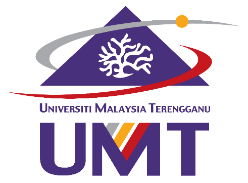 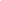 UNIVERSITI MALAYSIA TERENGGANUPUSAT TRANSFORMASI, PERANCANGAN STRATEGIK DAN RISIKOAras 2, Bangunan Canselori  dan Pentadbiran21030 Kuala Nerus, Terengganu Darul ImanTel. : 09-668 5088/5115/5110   Faks : 09-669 5111   Emel: tsr@umt.edu.myArahan:Pusat Tanggungjawab (PTj) perlu melaksanakan penilaian awal risiko projek/aktiviti/program dengan melengkapkan maklumat di bawah sekurang-kurangnya sebulan sebelum pelaksanaan projek/aktiviti/program.PTj perlu menyimpan borang ini di PTj dan hanya menghantar salinan borang yang memenuhi kriteria bersama-sama dengan sebarang dokumen berkaitan seperti kertas cadangan projek kepada Pusat Transformasi, Perancangan Strategik dan Risiko (TSR).Sekiranya terdapat mana-mana SATU kriteria yang ditanda √, PTj perlu melaksanakan penilaian risiko lanjutan dengan bantuan/nasihat pihak TSR.PUSAT TANGGUNGJAWAB:NAMA PROJEK/AKTIVITI/PROGRAM:TARIKH PELAKSANAAN:JUMLAH PERUNTUKAN/BELANJA:LOKASI PROJEK:BILANGAN YANG TERLIBAT:KATEGORI RISIKOKRITERIATANDAKAN   (√)    Ya    (X)    TidakManusiaAdakah projek ini melibatkan aktiviti luar di air atau hutan? Jika ya, sila nyatakan lokasi:____________________________________________________ManusiaAdakah projek ini boleh membahayakan nyawa atau mendatangkan kecederaan kepada pihak terlibat?PematuhanAdakah program yang dilaksanakan melibatkan peraturan atau undang-undang khusus? Jika ya, sila nyatakan:_________________________________________________KewanganAdakah nilai projek ini melebihi RM250,000?OperasiAdakah projek ini akan menganggu kelancaran operasi harian biasa?BilNo.Id RisikoRisikoKawalan Bil.DokumenDisediakan oleh, (Ketua Projek)Disemak oleh, (Pegawai Risiko Pusat Tanggungjawab)Tandatangan: _________________________(Cop Rasmi)TarikhTandatangan: _________________________(Cop Rasmi)TarikhDisahkan oleh, (Ketua Pusat Tanggungjawab)Disahkan oleh, (Ketua Pusat Tanggungjawab)Tandatangan: _________________________(Cop Rasmi)TarikhTandatangan: _________________________(Cop Rasmi)Tarikh